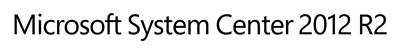 Guide for System Center Management Pack for Storage SpacesMicrosoft CorporationPublished: March 2016 Send feedback or suggestions about this document to mpgfeed@microsoft.com. Please include the management pack guide name with your feedback.The Operations Manager team encourages you to provide feedback on the management pack by providing a review on the management pack’s page in the Management Pack Catalog (http://go.microsoft.com/fwlink/?LinkID=82105).CopyrightThis document is provided "as-is". Information and views expressed in this document, including URL and other Internet Web site references, may change without notice.Some examples depicted herein are provided for illustration only and are fictitious.  No real association or connection is intended or should be inferred.This document does not provide you with any legal rights to any intellectual property in any Microsoft product. You may copy and use this document for your internal, reference purposes. You may modify this document for your internal, reference purposes.© 2015 Microsoft Corporation. All rights reserved.Microsoft, Active Directory, Bing, BizTalk, Forefront, Hyper-V, Internet Explorer, JScript, SharePoint, Silverlight, SQL Database, SQL Server, Visio, Visual Basic, Visual Studio, Win32, Windows, Windows Azure, Windows Intune, Windows PowerShell, Windows Server, and Windows Vista are trademarks of the Microsoft group of companies. All other trademarks are property of their respective owners.ContentsGuide for System Center Management Pack for Storage Spaces	4Management Pack Purpose	6Monitoring Scenarios	6How Health Rolls Up	6Configuring the Management Pack for Storage Spaces	7Links	8Appendix: Management Pack Contents	9Guide for System Center Management Pack for Storage SpacesThis guide was written based on version 1.1.270.0 of the Microsoft System Center Storage Spaces Monitoring MP.Guide HistorySupported ConfigurationsThis management pack requires System Center Operations Manager 2012 SP1 or later. A dedicated Operations Manager management group is not required.The following table details the supported configurations for the Management Pack for Storage Spaces:Management Pack ScopeThis management pack supports up to:16 Storage Nodes
12 Storage Pools
120 File Shares.PrerequisitesThe following requirements must be met to run this management pack:	Operations Manager Connector for Virtual Machine Manager installed and configured.	https://technet.microsoft.com/en-us/library/hh427287.aspx 	Configuring this connection will install the required VMM Management Packs.	Storage Spaces managed by Virtual Machine Manager.KB2913766 “Hotfix improves storage enclosure management for Storage Spaces” must be installed on the VMM server and file server nodes Files in this Management PackThe Management Pack for Storage Spaces includes the following files: 	Microsoft.SystemCenter.OperationsManager.Storage.Spaces.Monitoring.mp (required)Management Pack PurposeIn this section:	Monitoring Scenarios	How Health Rolls UpFor details on the discoveries, rules, monitors, views, and reports contained in this Management pack, see Appendix: Management Pack Contents.Monitoring ScenariosThis Management Pack contains rules to monitor physical disk and enclosure state in storage spaces.Health is calculated by the storage service and is passed to Virtual Machine Manager (VMM) using the Storage Management API (SM-API), and is in turn passed to Operations Manager (OM) through the OM connector for VMM. There are no state or alert visualizations as part of this MP.  You can see file share and storage pool health on the VMM Fabric Dashboard or you can build your own views in a custom MP.  All alerts for physical disks and enclosures must be manually closed and any health state impact manually reset.How Health Rolls UpThe following diagram shows how the health states of objects roll up in this management pack.Key:Configuring the Management Pack for Storage SpacesThis section provides guidance on configuring and tuning this management pack. 	Best Practice: Create a Management Pack for Customizations	Security Configuration 	Tuning Performance Threshold RulesBest Practice: Create a Management Pack for CustomizationsBy default, Operations Manager saves all customizations such as overrides to the Default Management Pack. As a best practice, you should instead create a separate management pack for each sealed management pack you want to customize. When you create a management pack for the purpose of storing customized settings for a sealed management pack, it is helpful to base the name of the new management pack on the name of the management pack that it is customizing.Creating a new management pack for storing customizations of each sealed management pack makes it easier to export the customizations from a test environment to a production environment. It also makes it easier to delete a management pack, because you must delete any dependencies before you can delete a management pack. If customizations for all management packs are saved in the Default Management Pack and you need to delete a single management pack, you must first delete the Default Management Pack, which also deletes customizations to other management packs.Security Configuration This Management Pack does not include any Run As profiles. The following Management Pack rules and unit monitors either directly use, or rely on, the “Virtual Machine Manager Connection Account” Run As Profile in the VMM Management Pack.Where a Management Pack rule or unit monitor does not directly use the Run As profile bullet points are used to show the dependency.OM Agents settingIf OM agent proxy setting is not enabled for file server nodes and VMM server, it needs to be turned on. This can be done from Administration space in OM console.Tuning Performance Threshold RulesThere are no performance threshold rules in this Management Pack.LinksThe following links connect you to information about common tasks that are associated with System Center management packs:System Center 2012 - Operations Manager	Management Pack Life Cycle 	How to Import a Management Pack 	Tuning Monitoring by Using Targeting and Overrides	How to Create a Run As Account  	How to Export a Management Pack 	How to Remove a Management Pack Operations Manager 2007 R2	Administering the Management Pack Life Cycle 	How to Import a Management Pack in Operations Manager 2007 	How to Monitor Using Overrides	How to Create a Run As Account in Operations Manager 2007 	How to Modify an Existing Run As Profile 	How to Export Management Pack Customizations 	How to Remove a Management Pack For questions about Operations Manager and management packs, see the System Center Operations Manager community forum.A useful resource is the System Center Operations Manager Unleashed blog, which contains “By Example” posts for specific management packs.For additional information about Operations Manager, see the System Center 2012 - Operations Manager Survival Guide and Operations Manager 2007 Management Pack and Report Authoring Resources Important 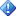 All information and content on non-Microsoft sites is provided by the owner or the users of the website. Microsoft makes no warranties, express, implied, or statutory, as to the information at this website.Appendix: Management Pack ContentsThe Management Pack for Storage Spaces does not discover any objects, it instead targets objects discovered in the Virtual Machine Manager Storage Library and Virtual Machine Manager Storage 2012 Discovery management packs.Microsoft.SystemCenter.VirtualMachineManager.Storage.FileServer Discovery InformationThe discovery of Microsoft.SystemCenter.VirtualMachineManager.Storage.FileServer is defined in Virtual Machine Manager Storage Library Management PackRelated MonitorsThere are no related monitors.Related RulesRelated Views Related ReportsThere are no reports in this Management Pack.Microsoft.SystemCenter.VirtualMachineManager.Storage.FileShare.Base Discovery InformationThe discovery of Microsoft.SystemCenter.VirtualMachineManager.Storage.FileShare.Base is defined in Virtual Machine Manager Storage Library Management PackRelated MonitorsRelated RulesThere are no related rules.Related ViewsThere are no related views.Related ReportsThere are no reports in this Management Pack.Microsoft.SystemCenter.VirtualMachineManager.Storage.StoragePool.StorageSpacesDiscovery InformationThe discovery of Microsoft.SystemCenter.VirtualMachineManager.Storage.StoragePool.StorageSpaces is defined in Virtual Machine Manager Storage 2012 Discovery Management PackRelated MonitorsRelated RulesThere are no related rules.Related ViewsThere are no related views.Related ReportsThere are no reports in this Management Pack.Microsoft.SystemCenter.VirtualMachineManager.Storage.2012.Enclosure Discovery InformationThe discovery of Microsoft.SystemCenter.VirtualMachineManager.Storage.2012.Enclosure is defined in Virtual Machine Manager Storage 2012 Discovery Management PackRelated MonitorsRelated RulesThere are no related rules.Related ViewsThere are no related views.Related ReportsThere are no reports in this Management Pack.Microsoft.SystemCenter.VirtualMachineManager.Storage.StorageLogicalUnit Discovery InformationThe discovery of Microsoft.SystemCenter.VirtualMachineManager.Storage.StorageLogicalUnit is defined in Virtual Machine Manager Storage Library Management PackRelated MonitorsRelated RulesThere are no related rules.Related ViewsThere are no related views.Related ReportsThere are no reports in this Management Pack.Release DateChangesMarch 2015Original release of this guideMarch 2016Added alerts for Event ID 500 and 502ConfigurationSupportVirtual Machine Manager 2012 R2 with Update Rollup 4 or later installedWindows Server File Servers2012 R2 with KB 3000850 (November 2014 update rollup) or laterClustered serversYes Agentless monitoringNot supportedVirtual environmentYesMonitoring scenarioDescriptionAssociated rules and monitorsAlert Auto ResolveEnclosure HealthCollects Storage Spaces event 402 and inspects the health parameter values. The rule will generate a warning if the enclosure is unhealthy. Collects Storage Spaces event 402 and inspects the health parameter value. The rule will reset the health of enclosure and storage pool but does not resolve the alert.Collects Storage Spaces event 401. The rule will generate a warning if the enclosure is disconnected. Collects Storage Spaces event 400. The rule will reset the health of enclosure and storage pool but does not resolve alert.(alerting rule) Microsoft System Center Operations Manager Storage Enclosure Unhealthy Event Collection Rule(Monitor Reset rule) Microsoft System Center Operations Manager Storage Enclosure Recovery Event Collection Rule(alerting rule) Microsoft System Center Operations Manager Storage Enclosure Path Removal Event Collection Rule(Monitor Reset rule) Microsoft System Center Operations Manager Storage Enclosure Path Detected Event Collection RuleNoNoPhysical Disk HealthCollects Storage Spaces event 203. The rule will generate an alert for physical disk failures. Collects Storage Spaces event 204. The rule will generate an alert for physical disks that report an impending failure. (alerting rule) Microsoft System Center Operations Manager Physical Disk I/O error Event Collection Rule(alerting rule) Microsoft System Center Operations Manager Physical Disk Impending Failure Event Collection RuleNoNoSpaces HealthChecks the capacity of the Storage Pool and generates an alert whenever Storage Spaces event 103 is detected. Recovery event 104 resets the monitor and resolves the alert.The rule checks the status property on storage logical unit object as seen from VMM. Alerts on warning and unhealthy status.(alerting monitor) Storage Spaces Virtual Disk Monitor(alerting monitor) Spaces Health State Monitor YesYesFile Share HealthThis monitor alerts if the capacity usage of the File Share’s underlying volume has exceeded its threshold. (alerting monitor) VHD Oversubscription MonitorYesObjectDisplay NameRuleMicrosoft System Center Operations Manager Storage Enclosure Path Removal Event Collection RuleMicrosoft System Center Operations Manager Enclosure Paths Monitoring DatasourceRuleMicrosoft System Center Operations Manager Storage Enclosure Path Detected Event Collection RuleMicrosoft System Center Operations Manager Enclosure Paths Monitoring DatasourceUnit MonitorStorage Spaces Virtual Disk MonitorSpaces Health Monitor TypeMicrosoft.SystemCenter.StorageSpaces.EventWatcherDSTypeUnit MonitorVHD Oversubscription MonitorVHD Oversubscription Monitor TypeVHD Oversubscription Probe uses ProfileRuleMicrosoft System Center Operations Manager Physical Disk I/O error Event Collection RuleRuleMicrosoft System Center Operations Manager Physical Disk Impending Failure Event Collection RuleRuleMicrosoft System Center Operations Manager Storage Enclosure Unhealthy Event Collection RuleRuleMicrosoft System Center Operations Manager Storage Enclosure Recovery Event Collection RuleUnit MonitorSpaces Health State MonitorUnit MonitorStorage Pool Physical Disk MonitorStorage pool monitor based on physical disk healthUnit Monitor File Share Physical Disk Health MonitorFile share spaces monitor based on physical disk healthUnit MonitorEnclosure Health MonitorUnit MonitorEnclosure Paths MonitorUnit MonitorMicrosoft SystemCenter DiskPerfCollectionRule to collect disk perf.RuleData sourceAlertNotesEnabledWhen to EnableMicrosoft SystemCenter DiskPerfCollectionTimed PowerShell Disk PerformanceFalseCollect every 5 minYesN/AMicrosoft System Center Operations Manager Physical Disk I/O error Event Collection RuleMicrosoft Windows StorageSpaces Driver/Operational event logSeverity = WarningPriority = NormalAlert when EventID 203YesN/AMicrosoft System Center Operations Manager Physical Disk Impending Failure Event Collection RuleMicrosoft Windows StorageSpaces Driver/Operational event logSeverity = WarningPriority = NormalEventID 204YesN/AMicrosoft System Center Operations Manager Storage Enclosure Unhealthy Event Collection RuleMicrosoft Windows StorageSpaces Driver/Operational event logSeverity = WarningPriority = NormalEventID 402YesN/AMicrosoft System Center Operations Manager Storage Enclosure Recovery Event Collection RuleMicrosoft Windows StorageSpaces Driver/Operational event logFalseEventID 402YesN/AMicrosoft System Center Operations Manager Storage Enclosure Path Removal Event Collection RuleMicrosoft Windows StorageSpaces Driver/Operational event logSeverity = WarningPriority = NormalEventID 401YesN/AMicrosoft System Center Operations Manager Storage Enclosure Path Detected Event Collection RuleMicrosoft Windows StorageSpaces Driver/Operational event logFalseEventID 400YesN/AViewDescriptionRules and Monitors that Populate the ViewStorage Performance ViewDisk performance counters for storage.Microsoft SystemCenter DiskPerfCollectionMonitorData sourceIntervalAlertReset BehaviorEnabledWhen to EnableFile Share Physical Disk Health MonitorEvent 8000 from the Storage Monitoring Script in the Operations Manager event logN/AFalseManualYesN/A Storage Spaces Virtual Disk MonitorMicrosoft-Windows-StorageSpaces-Driver/Operational Event LogN/APriority = NormalSeverity = MatchMonitorHealthAutomaticYesN/A VHD Oversubscription MonitorPowerShell script querying VMM15 minsPriority = NormalSeverity = MatchMonitorHealthAutomaticYesN/A MonitorData sourceIntervalAlertReset BehaviorEnabledWhen to EnableStorage Pool Physical Disk MonitorEvent 8000 from the Storage Monitoring Script in the Operations Manager event logN/AFalseManualTrueN/A MonitorData sourceIntervalAlertReset BehaviorEnabledWhen to EnableEnclosure Health MonitorEvent 8001/8002 from the Storage Monitoring Script in the Operations Manager event log.N/AFalseAutomaticTrueN/A Enclosure Paths MonitorEvent 8003/8002 from the Storage Monitoring Script in the Operations Manager event log.N/AFalseAutomaticTrueN/A MonitorData sourceIntervalAlertReset BehaviorEnabledWhen to EnableSpaces Health State MonitorPowerShell Script querying VMM15 minsPriority = NormalSeverity = MatchMonitorHealthAutomaticTrueN/A 